Nazareth Lutheran ChurchWebsite      http://nazarethlutheranchurch.yolasite.com/We welcome all to join us every Sunday!Worship service @ 10:15 amMarcia Kiser, PastorEileen Lewis, Administrative AssistantJune  2018From the PastorBut if anyone does not provide for their relatives, and especially for members of their household, they have denied the faith and are worse than an unbeliever.                                                                                                                          1 Timothy 5:8  	It is the beginning of summer and it always reminds me of family reunions, class reunions, picnics for and with family, camping with family, and visiting cemeteries.  Today as I write this article I remember my family… my cousin Colleen invited me to visit the cemeteries up in northern Iowa where most of my family is buried.  I was unable to go because I had to work on newsletter, gathering music for next few months and sermons for Sunday.  We met for breakfast and spent most of our time together sharing family stories.  She is a few years older than me and we most definitely have different memories.Our parents are no longer living and I spoke of regret for not listening closer to their stories.  I find the older I get the more I want to learn about my family history and the family stories.  I am lucky to have two older brothers and many cousins to share.  After hearing Colleen talk about my grandparents, parents, aunts and uncles, plus our siblings I want to know more.  So we are going to get together to share letters and papers she found written by family and about family.  I’m excited about the adventure and maybe even using some of their stories as sermon illustrations (maybe).Take time this summer to spend time with family sharing your many stories.  And I look forward to seeing you on Sundays this summer to share our church family stories at fellowship.  Just bring a treat to pass and a story to share.Top of FormBottom of FormIn Our Prayers This WeekPastor Heidi Williams; Kathleen Erickson, Pete Genovese, Tracey Christiansen, Jim Wehrman, Jerry and Jenifer Henry,  Ashley Reese, Kate Jorgensen, Jessyca Espinoza, Arnie Pearson, Alan Duhn, Liam Griggs, Camden Kelsey, Chad Grandon, Don Rhode, Neal Hovland, Ken Larkin, Eva Mae Sampson, Doc Bartleson, Diane Pickar, Mary Ann Apland, Dorothy Denton, Max Dobson, Janet & Roger Thorsen, and all the military especially Taylor Bartleson and Jackson Ringgenberg.          We lift up our community as we faithfully pray for peace and faith in our country and the world.Firemen’s Days ActivitiesBingoNazareth Lutheran church will be hosting a bingo event on Saturday during Firemen’s Days from 3:00 to 6:00 (or until the prizes run out).  We will be awarding prizes from local businesses and other fun things for the winners.  We hope that you will come and enjoy a few games.  If we get some good responses, we may want to have bingo games more often, so let us know what you think.The cost for a game will be 25¢per card or 5 cards for a $1.00.  Come and look for us at the park!!Silent AuctionThe Silent Auction will be held during “Firemen Days” on June 9th.  Please donate gentle used items and baskets.  Also baked good items are very welcomed.  If you know of someone who has goods or services that they would like to donate please let us know so we can attempt to persuade them.  We look forward to your help to make the event a success.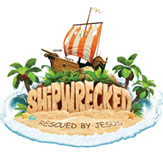    							Vacation Bible SchoolSponsored by Nazareth Lutheran and Cambridge UMCAt Cambridge UMC on Monday, July 16 – Friday, July 20(July 20 supper and program)Hours:  5:30pm supper & 6pm – 8pm VBSTheme:  Shipwrecked – Rescued by JesusSupper served on Monday: Methodist; Tuesday: Lutherans Walking Taco’s; Wednesday: Methodist; Thursday: Lutherans Mac & Cheese.Please if you can donate we would appreciate 2 boxes of 50 each Doritos’s; lettuce, sour cream, salsa, cheese, boxes of Mac and cheese, pudding cups and or fruit cups.  Thank you.  June Birthdays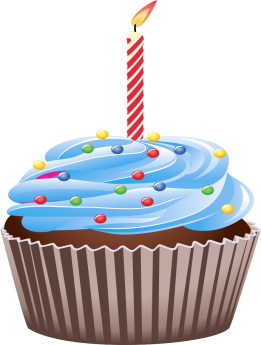 5 Garrett Carlson			6 Sara Olson10 Emily Larkin Luke		15 Eileen Lewis22 Holly Larkin			26 Mava LewisIf you wish to have your name added to the birthday list, or if it isincorrect, please call Eileen at the office 515-383-4328.Upcoming EventsJune 9th 	Silent Auction and BingoJune 10th 	Worship on the LawnJuly 16 – 20th 	Vacation Bible SchoolAugust 23rd 	First Day of SchoolWeekly Income for March and AprilYour church needs $5,425.00 monthly to meet budget and does so through your generous giving.Today's Daily ReflectionAlmighty Creator and ever-living God: we worship your glory, eternal Three-in-One, and we praise your power, majestic One-in-Three. Keep us steadfast in this faith, defend us in all adversity, and bring us at last into your presence, where you live in endless joy and love, Father, Son, and Holy Spirit, one God, now and forever.Upcoming Worship VolunteersNazareth Lutheran Church Council MeetingSunday May 20, 2018Meeting was called to order by President Mark Lewis at 11:35 AM following fellowship.  Present for the meeting were Mark Lewis, Lisa Smith , Dave Lewis, Nathan Hovland, John Egeland, Steve Lewis, Pastor Marcia and Church Secretary Eileen Lewis.  Congregation members Janis Hovland, was also in attendance.Minutes from the April 15, 2018 meeting were read and approved.  Treasurer’s Report:  The contributions were high this month, we had a great turn out for Easter Sunday and Easter Brunch so we saw quite a lot of donations come in. Pastor’s Report:  Pastor Marcia Told everyone that Kathleen Erickson has been moved into a regular room in the nursing home, and is recovering nicely.  	Pastor Marcia has been doing a lot of visits and helping with the Firemen’s Days parade. Janet Thorson will be the Grand Marshall of the parade and Ann Quick has donated her Roadster for Janet to ride in.  Janet has been running the Cambridge library for 48 years and she will be retiring at the end of the year.  Also Pastor Heidi Williams of Bethlehem Lutheran in Slater will be retiring on May 27th. 	Pastor Marcia has asked to go on a retreat for Sermon writing, prayer and worship activities. John motioned that the church pay $100.00 for the retreat and Lisa seconded it. The motioned passed. Committee Reports:  Property:  The broken hydraulic on the parsonage back door has been repaired.  Conley trucking brought 2 loads of rock for the parking lot and drive ways. 	Also some of the soffit blew of the garage again, John volunteered to take a look at it and repair it again.  Also some of the siding came off the church during a recent wind storm.Christian Ed:  nothing to report.Stewardship:  nothing to report.In reach / outreach:  Pastor Marcia suggested that we send Kiera Ruez-Genovese to Bible camp at Riverside. The council agreed and we will be taking up a special offering to help pay the cost, the rest will come from Memorial money.  We have to check Kiera’s mom first.  Dave made a motion to provide upto $550.00 to send Kiera to camp, John seconded the motion and all approved.Music and worship:  Old Business:  We received a letter and interesting information regarding the family we help support through the MICA program. New Business: Nathan reported that one of the sump pumps in the basement needed to be replaced.  The pump runs continuously.  He will look into purchasing and installing a new pump.Vacation Bible School (VBS) information was shared with the council.Nazareth Choir will be singing at the Praise Palooza on Friday June 8th for Firemen’s Days, and there was some discussion of what songs to sing.There being no further business, meeting was adjourned at 12:25 by President Mark Lewis and closed with The Lord’s Prayer.  Respectfully submitted by Eileen Lewis, Church Secretary.	Activities for the Month of JuneSunday	June 3		10:15 AM WorshipTuesdayJune 5		5:00 PM Food PantrySaturday	11:00 AM Silent AuctionJune 9		3:00 PM Bingo!!Sunday	10:15 AM Worship on the June 10	Lawn and a potluck	TuesdayJune 12	5:00 PM Food PantrySunday	June 17	10:15 AM WorshipTuesdayJune 19	5:00 PM Food PantrySunday	June 24	10:15 AM WorshipTuesdayJune 26	5:00 PM Food PantrySunday	July 1		10:15 AM WorshipTuesdayJuly 3		5:00 PM Food PantryWednesday	Happy 4th of JulyJuly 4th 	God Bless AmericaFallen Soldier Battle CrossThe Fallen Soldier Battle Cross, Battlefield Cross or Battle Cross is a symbolic replacement of a cross, or marker appropriate to an individual service-member's religion, on the battlefield or at the base camp for a soldier who has been killed. It is made up of the soldier's rifle stuck into the ground or into the soldier's boots, with helmet on top. Dog tags are sometimes placed on the rifle, and the boots of the dead soldier can be placed next to the rifle. The purpose is to show honor and respect for the dead at the battle site. The practice started during or prior to the American Civil War, as a means of identifying the bodies on the battleground before removal. Today, it is a means of showing respect for the dead amongst the still living members of the troop. It is commonly seen in the field or base camp after a battle, especially among American troops in Afghanistan or Iraq. While it is used less today as a means of identification, it still serves as a method of mourning among the living, as attending the funeral is not always possible for soldiers still in combat.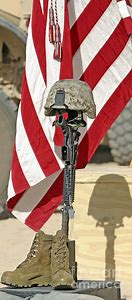 America's Wars: U.S. Casualties and VeteransThe table below has information about the total number of service members, battle deaths, and non-mortal woundings in wars from 1775 to 2017; such as the American Revolution, the Civil War, World War I and II, Vietnam, and more. “To those in uniform serving today and to those who have served in the past, we honor you today and every day.”Remember those who served on this Memorial DayApril Offering Attendance4/1 Easter Sunday $3,070.25 624/8 $2,456.41 244/15 $   545.00 224/22 $   996.00 294/29 $   930.00  72Total $   7,997.66 May Offering Attendance5/6 $1,700.00 275/13 $   380.00 205/20 $   841.00 265/27Total $   2,921.00 JuneGreeters/UshersLectorAlter Guild6/3Steve Lewis and Mike LewisRay RMark L6/10   Fireman's daysMark Lewis and Mava LewisRobin S6/17Ray Ringgenberg FamilySteve L6/24Vince Tomlinson FamilyVince TJulyGreeters/UshersLectorAlter Guild7/1John Egeland and Dave LewisWendy RSteve L7/8Nathan Hovland and Kevin LewisEileen L7/15Doug Larkin FamilyJohn E7/22Mark Lewis and Mava LewisJoyce A7/29Steve Lewis and Mike LewisKevin LAugustGreeters/UshersLectorAlter Guild8/5Ray Ringgenberg FamilyEllen OVince T8/12Vince Tomlinson FamilyMaria T8/19John Egeland and Dave LewisMike L8/26Nathan Hovland and Kevin LewisMark LSeptemberGreeters/UshersLectorAlter Guild9/2Doug Larkin FamilyNathan HWendy R9/9Mark Lewis and Mava LewisRay R9/16Steve Lewis and Mike LewisRobin S9/23Ray Ringgenberg FamilySteve L9/30Vince Tomlinson FamilyVince TAmerica's Wars Total (1775–1991)America's Wars Total (1775–1991)October 7, 2001 through May 29, 2012 Operation Iraqi Freedom, Operation Enduring Freedom, Operation New Dawn.Military service during war41,892,1281,315,609Battle deaths651,0316,930Other deaths in service (theater)308,8001,378Other deaths in service (nontheater)230,254Nonmortal woundings1,430,29052,566